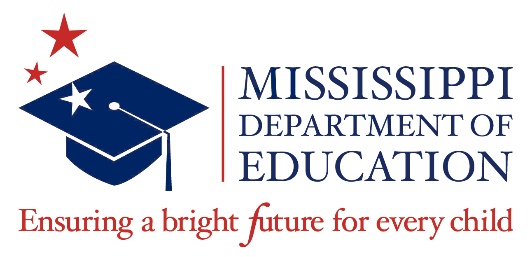 Kindergarten Readiness Assessment ResultsCarey M. Wright, Ed.D.State Superintendent of EducationNovember 2018Kindergarten Readiness Assessment Results:  November 2018A Joint PublicationOffice of AccountabilityDr. Paula Vanderford, Chief Accountability OfficerDr. Jackie Sampsell, State Assessment DirectorMelissa Beck, K-3 Screener/Data CoordinatorOffice of Academic EducationDr. Nathan Oakley, Chief Academic OfficerDr. Tenette Smith, Executive Director of Elementary Education and ReadingDr. Jill Dent, Early Childhood DirectorDr. Kymyona Burk, State Literacy Director (K-12)Robin Lemonis, Director or Student Intervention ServicesFor questions related to the administration of the Kindergarten Readiness Assessment please contact:Melissa Beck, K-3 Screener/Data CoordinatorOffice of Student Assessmentmbeck@mdek12.org The Mississippi State Board of Education, the Mississippi Department of Education, the Mississippi School for the Arts, the Mississippi School for the Blind, the Mississippi School for the Deaf, and the Mississippi School for Mathematics and Science do not discriminate on the basis of race, sex, color, religion, national origin, age, or disability in the provision of educational programs and services or employment opportunities and benefits.  The following office has been designated to handle inquiries and complaints regarding the non-discrimination policies of the above-mentioned entities:Director, Office of Human ResourcesMississippi Department of Education359 North West StreetSuite 203Jackson, Mississippi 39201(601) 359-3511Scale Score Explanation and Kindergarten Readiness Performance LevelsThe Kindergarten Readiness Assessment will provide parents, teachers, and early childhood providers with a common understanding of what children know and are able to do upon entering school. The primary purpose of the Kindergarten Readiness Assessment is to improve the quality of classroom instruction and other services provided to students from birth to 3rd grade. STAR Early Literacy developed by Renaissance Learning, Inc. is the assessment administered to provide educators with this information.  530 Cut Score ExplanationSeventy percent mastery of knowledge and skills in early literacy and numeracy at the beginning of kindergarten was selected as the level of mastery for the kindergarten readiness benchmark. Data shows it provides both a measurable distinction between Pre-K and kindergarten skills on STAR Early Literacy and a strong prediction of proficiency as measured by STAR Reading in Grade 3. The minimum beginning-of-year kindergarten scale score associated with 70% mastery is 530. This score was identified to be the beginning-of-year kindergarten readiness benchmark (Renaissance Learning 2014).  Based on extensive research, 85% of students scoring 530 or higher at the beginning of kindergarten are proficient in reading at the end of grade 3.  A spring scale score of 681 places students on a trajectory to meet end of grade 3 reading expectations. For more information on reading proficiency indicators based on Renaissance assessments, please visit https://resources.renlearnrp.com/us/learningprogressions/g3readingindcpr.pdf.   Kindergarten Readiness: Summary ResultsTable 1. Kindergarten Readiness Assessment ResultsTable 2. State Level Results  Table 3. District Level ResultsTable 4. School Level Results ΔSchool Total reflects suppressed data for Dubard School for Language Disorders, Akin Elementary, Harrison County Child Development Center, Trigg Elementary, and Threadgill Elementary, as the minimum n-count was not met in these schools.NOTE: District and School Level Results do not include School 500 (Non-Public Special Education School).  Students enrolled as School 500 are provided special education services by the district (Head Start, Private School, Home School, etc.) but are not enrolled in a regular public school.Table 5.  District Scale Score Average* Indicates suppressed data; minimum n-count not met.Table 6.  School Scale Score Average* Indicates suppressed data; minimum n-count not met.	Technical Notes:N-counts less than 10 are suppressed * Denotes Literacy Support Schools **Denotes Literacy Support and SIG Schools Denotes Amplify Data Coaching Schools■ Denotes SSIP SchoolsSTAR Early Literacy Achievement StandardsSTAR Early Literacy Achievement StandardsSTAR Early Literacy Achievement StandardsPerformance LevelScale Score RangeDescriptorsEarly Emergent Reader300-487Student is beginning to understand that printed text has meaning. The student is learning that reading involves printed words and sentences, and that print flows from left to right and from the top to the bottom of the page. The student is also beginning to identify colors, shapes, numbers, and letters.Late Emergent Reader488-674Student can identify most of the letters of the alphabet and can match most of the letters to their sounds. The student is also beginning to “read” picture books and familiar words around the home. Through repeated reading of favorite books with an adult, students at this stage are building their vocabularies, listening skills, and understandings of print.Transitional Reader675-774Student has mastered alphabet skills and letter-sound relationships. The student can identify many beginning and ending consonant sounds and long and short vowel sounds, and is probably able to blend sounds and word parts to read simple words. The student is also likely using a variety of strategies to figure out words, such as pictures, story patterns, and phonics.Probable Reader775-900Student is becoming proficient at recognizing many words, both in and out of context. The student spends less time identifying and sounding out words, and more time understanding what was read. Probable readers can blend sounds and word parts to read words and sentences more quickly, smoothly, and independently than students in the other stages of development.Aggregate Scale Score Analysis Fall 2016Fall 2017Fall 2018K-Readiness Benchmark Score530530530State Scale Score (Average)502503501Students Scoring At or Above 53036.39%36.91%36.13%Students Scoring Below 53063.61%63.09%63.87%Total Test-Takers100%100%100%Classification LevelFall 2016Fall 2016Fall 2017Fall 2017Fall 2018Fall 2018Early Emergent17,47647.51%17,14947.44%17,01348.00%Late Emergent17,31247.06%16,84646.60%16,37746.21%Transitional Reader 1,7024.62%1,8455.10%1,7384.90%Probable Reader 297<1%311<1%313<1%Total Test-Takers36,787100%36,151100%35,441100%Classification LevelNumber of Districts (Fall 2016)Number of Districts(Fall 2017)Number of Districts(Fall 2018)Early Emergent Reader474349Late Emergent Reader (Below 530)817976Late Emergent Reader(At or Above 530)142016Transitional Reader000Probable Reader000Total Districts142142141Classification LevelNumber of Schools (Fall 2016)Number of Schools(Fall 2017)Number of Schools(Fall 2018)Early Emergent Reader142133146Late Emergent Reader(Below 530)214212198Late Emergent Reader(At or Above 530)567259Transitional Reader000Probable Reader000Total Schools416Δ417Δ403 ΔDistrictScale Score AverageTest-TakersAberdeen School District52890Alcorn School District541249Amite County School District49861Amory School District521140Attala County School District53969Baldwyn School District47859Bay St. Louis-Waveland School District502137Benton County School District48290Biloxi Public School District504491Booneville School District505104Brookhaven School District498227Calhoun County School District496206Canton Public School District497270Carroll County School District46171Chickasaw County School District50045Choctaw County School District514101Claiborne County School District50492Clarksdale Collegiate Public Charter School District56053Clarksdale Municipal School District524210Cleveland School District504248Clinton Public School District543366Coahoma County School District536108Coffeeville School District50130Columbia School District478119Columbus Municipal School District484320Copiah County School District489188Corinth School District509210Covington County School District487251DeSoto County School District5032,481East Jasper Consolidated School District50455East Tallahatchie School District49572Enterprise School District53475Forest Municipal School District441171Forrest County School District481199Franklin County School District525115George County School District508341Greene County School District518140Greenville Public School District522323Greenwood Public School District505172Grenada School District535332Gulfport School District482534Hancock County School District488318Harrison County School District4981,085Hattiesburg Public School District516357Hazlehurst Public School District498119Hinds County School District514338Hollandale School District55754Holly Springs School District452107Holmes County School District471205Houston School District466152Humphreys County School District495115Itawamba County School District499287Jackson County School District480638Jackson Public School District4961,742Jefferson County School District50095Jefferson Davis County School District480121Joel E. Smilow Collegiate District519103Jones County School District512764Kemper County School District47870Kosciusko School District522176Lafayette County School District517172Lamar County School District518826Lauderdale County School District501438Laurel School District486301Lawrence County School District483151Leake County School District453233Lee County School District494513Leflore County School District483135Leland School District54362Lincoln County School District508223Long Beach School District487227Louisville Municipal School District473163Lowndes County School District539356Madison County School District532969Marion County School District462162Marshall County School District484238McComb School District500195Meridian Public School District496427Monroe County School District539193Moss Point School District454105Natchez-Adams School District481240Neshoba County School District530225Nettleton School District490104New Albany School District494202Newton County School District467126Newton Municipal School District49859North Bolivar Consolidated School District48678North Panola School District458127North Pike School District482160North Tippah School District47293Noxubee County School District481117Ocean Spring School District516396Okolona Municipal Separated School District45835Oxford School District525355Pascagoula School District493482Pass Christian Public School District517150Pearl Public School District496330Pearl River County School District505209Perry County School District50287Petal School District541341Philadelphia Public School District49966Picayune School District508258Pontotoc City School District483185Pontotoc County School District493311Poplarville School District504129Prentiss County School District517173Quitman County School District49476Quitman Municipal School District554123Rankin County School District5001,375Richton School District50650Scott County School District444281Senatobia Municipal School District474118Simpson County School District474280Smith County School District479202South Delta School District48649South Panola School District508332South Pike School District463111South Tippah School District491234Starkville Oktibbeha School District519421Stone County School District476207Sunflower County Consolidated School District524262Tate County School District456175Tishomingo County School District528248Tunica County School District485141Tupelo Public School District512557Union County School District512277Union Public School District47870Vicksburg-Warren School District521569Walthall County School District472143Water Valley School District48680Wayne County School District487281Webster County School District470145West Bolivar Consolidated School District50287West Jasper Consolidated School District491126West Point Consolidated School District 497186West Tallahatchie School District 51847Western Line School District559134Wilkinson County School District 50378Winona School District51098Yazoo City Municipal School District 449194Yazoo County School District46189State of Mississippi50135,441District/SchoolScale Score AverageTest-TakersAberdeen School District52890		ABERDEEN ELEMENTARY SCHOOL■52890Alcorn School District541249	ALCORN CENTRAL ELEMENTARY SCHOOL■57189	BIGGERSVILLE ELEMENTARY SCHOOL*49343	KOSSUTH ELEMENTARY SCHOOL■535117Amite County School District49861	AMITE COUNTY ELEMENTARY SCHOOL*49861Amory School District521140	WEST AMORY ELEMENTARY SCHOOL■521140Attala County School District53969	GREENLEE ATTENDANCE CENTER58635	LONG CREEK ATTENDANCE CENTER*49034Baldwyn School District47859	BALDWYN ELEMENTARY SCHOOL47859Bay St. Louis-Waveland School District502137	WAVELAND ELEMENTARY SCHOOL502137Benton County School District48290	ASHLAND ELEMENTARY SCHOOL*46940	HICKORY FLAT ATTENDANCE CENTER49250Biloxi Public School District504491	JEFF DAVIS ELEMENTARY SCHOOL507137	NICHOLS ELEMENTARY SCHOOL45898	NORTH BAY ELEMENTARY SCHOOL541149	POPPS FERRY ELEMENTARY SCHOOL491107Booneville School District505104	ANDERSON ELEMENTARY SCHOOL505104Brookhaven School District498227	MAMIE MARTIN ELEMENTARY SCHOOL498227Calhoun County School District496206	BRUCE ELEMENTARY SCHOOL50785	CALHOUN CITY ELEMENTARY SCHOOL48265	VARDAMAN ELEMENTARY SCHOOL49556Canton Public School District497270	CANTON ELEMENTARY SCHOOL*46470	JIMMIE M. GOODLOE ELEMENTARY SCHOOL*50068	MCNEAL ELEMENTARY SCHOOL*50476	REUBEN B. MYERS CANTON SCHOOL OF ARTS & 	SCIENCES*52556Carroll County School District46171	MARSHALL ELEMENTARY SCHOOL*■46171Chickasaw County School District50045	HOULKA ATTENDANCE CENTER50045Choctaw County School District514101	ACKERMAN ELEMENTARY SCHOOL49965	FRENCH CAMP ELEMENTARY SCHOOL58215	WEIR ELEMENTARY SCHOOL51021Claiborne County School District50492	ARTHUR W. WATSON JR ELEMENTARY SCHOOL■50492Clarksdale Collegiate Public Charter School District56053	CLARKSDALE COLLEGIATE PUBLIC CHARTER 	SCHOOL 56053Clarksdale Municipal School District524210	BOOKER T. WASHINGTON INTERNATIONAL 	STUDIES*51549	GEORGE H. OLIVER VISUAL & PERFORMING 	ARTS*49453	HEIDELBERG SCHOOL MATH & SCIENCE*55554	KIRKPATRICK HEALTH & WELLNESS*52954Cleveland School District504248	BELL ELEMENTARY SCHOOL56350	HAYES COOPER CENTER FOR MATH, SCIENCE & 	TECHNOLOGY55148	NAILOR ELEMENTARY SCHOOL*482100	PARKS ELEMENTARY SCHOOL*44650Clinton Public School District543366	CLINTON PARK ELEMENTARYSCHOOL■543366Coahoma County School District536108	FRIARS POINT ELEMENTARY SCHOOL*57512	JONESTOWN ELEMENTARY SCHOOL■51432	LYON ELEMENTARY SCHOOL*56041	SHERARD ELEMENTARY SCHOOL■50323Coffeeville School District50130	COFFEEVILLE ELEMENTARY SCHOOL*50130Columbia School District478119	COLUMBIA PRIMARY SCHOOL478119Columbus Municipal School District484320	COOK ELEMENTARY SCHOOL*48481	FAIRVIEW ELEMENTARY SCHOOL*47553	FRANKLIN ACADEMY*48352	SALE ELEMENTARY SCHOOL*49154	STOKES BEARD ELEMENTARY SCHOOL*48580Copiah County School District489188	CRYSTAL SPRINGS ELEMENTARY*473129	WESSON ATTENDANCE CENTER52359Corinth School District509210	CORINTH ELEMENTARY SCHOOL509210Covington County School District487251	COLLINS ELEMENTARY SCHOOL*45376	HOPEWELL ELEMENTARY SCHOOL*48436	MOUNT OLIVE ATTENDANCE CENTER*48540	SEMINARY ELEMENTARY SCHOOL51699DeSoto County School District5032,481	CENTER HILL ELEMENTARY SCHOOL503122	DESOTO CENTRAL PRIMARY517219	GREENBROOK ELEMENTARY SCHOOL479181	HERNANDO ELEMENTARY SCHOOL525313	HOPE SULLIVAN ELEMENTARY SCHOOL461181	HORN LAKE ELEMENTARY SCHOOL502145	LAKE CORMORANT ELEMENTARY SCHOOL473116	LEWISBURG PRIMARY544221	OLIVE BRANCH ELEMENTARY SCHOOL496278	OVERPARK ELEMENTARY SCHOOL525106	PLEASANT HILL ELEMENTARY SCHOOL531176	SHADOW OAKS ELEMENTARY SCHOOL467153	SOUTHAVEN ELEMENTARY SCHOOL*493139	WALLS ELEMENTARY SCHOOL490131DuBard School for Language Disorders**	DUBARD SCHOOL FOR LANGUAGE DISORDERS**East Jasper School District50455	WILLIAM J. BERRY ELEMENTARY SCHOOL*50455East Tallahatchie School District49572	CHARLESTON ELEMENTARY SCHOOL*49572Enterprise School District53475	ENTERPRISE ELEMENTARY SCHOOL53475Forest Municipal School District441171	FOREST ELEMENTARY SCHOOL*441171Forrest County School District481199	DIXIE ATTENDANCE CENTER51350	EARL TRAVILLION ATTENDANCE CENTER**43135	NORTH FORREST ATTENDANCE CENTER*50631	RAWLS SPRINGS ATTENDANCE CENTER49325	SOUTH FORREST ATTENDANCE CENTER46558Franklin County School District525115	FRANKLIN LOWER ELEMENTARY SCHOOL525115George County School District508341	AGRICOLA ELEMENTARY SCHOOL■51984	BENNDALE ELEMENTARY SCHOOL■45422	CENTRAL ELEMENTARY SCHOOL*498101	L.C. HATCHER ELEMENTARY SCHOOL■48461	ROCKY CREEK ELEMENTARY SCHOOL54673Greene County School District518140	LEAKESVILLE ELEMENTARY SCHOOL*51482	MCLAIN ELEMENTARY SCHOOL56423	SAND HILL ELEMENTARY SCHOOL49735Greenville Public School District522323	TRIGG ELEMENTARY SCHOOL***	WEBB ELEMENTARY SCHOOL*523321Greenwood Public School District505172	BANKSTON ELEMENTARY SCHOOL■53342	DAVIS ELEMENTARY SCHOOL*50360	THREADGILL PRIMARY■49170Grenada School District535332	GRENADA ELEMENTARY SCHOOL535332Gulfport School District482534	ANNISTON AVENUE ELEMENTARY SCHOOL484100	BAYOU VIEW ELEMENTARY SCHOOL511130	CENTRAL ELEMENTARY SCHOOL47673	GASTON POINT ELEMENTARY SCHOOL46140	PASS ROAD ELEMENTARY SCHOOL44855	TWENTY EIGHTH STREET ELEMENTARY SCHOOL49274	WEST ELEMENTARY SCHOOL45862Hancock County School District488318	EAST HANCOCK ELEMENTARY SCHOOL494106	HANCOCK NORTH CENTRAL ELEMENTARY 	SCHOOL*49667	SOUTH HANCOCK ELEMENTARY SCHOOL*47799	WEST HANCOCK ELEMENTARY SCHOOL49046Harrison County School District4981,085	BEL AIRE ELEMENTARY SCHOOL47096	CROSSROADS ELEMENTARY SCHOOL48579	DIBERVILLE ELEMENTARY SCHOOL517190	HARRISON CENTRAL ELEMENTARY SCHOOL513127	HARRISON COUNTY CHILD DEVELOPMENT 	CENTER**	LIZANA ELEMENTARY SCHOOL47450	LYMAN ELEMENTARY SCHOOL49473	NORTH WOOLMARKET ELEMENTARY AND 	MIDDLE SCHOOL51765	PINEVILLE ELEMENTARY SCHOOL52519	RIVER OAKS ELEMENTARY SCHOOL48989	SAUCIER ELEMENTARY SCHOOL49854	THREE RIVERS ELEMENTARY SCHOOL50188	WEST WORTHAM ELEMENTARY AND MIDDLE 	SCHOOL50787	WOOLMARKET ELEMENTARY SCHOOL48064Hattiesburg Public School District516357	GRACE CHRISTIAN ELEMENTARY SCHOOL*53847	HAWKINS ELEMENTARY SCHOOL*51552	ROWAN ELEMENTARY SCHOOL*52270	THAMES ELEMENTARY SCHOOL■489100	WOODLEY ELEMENTARY SCHOOL*53188Hazlehurst Public School District498119	HAZLEHURST ELEMENTARY SCHOOL*498119Hinds County School District514338	BOLTON-EDWARDS ELEMENTARY MIDDLE 	SCHOOL*50243	GARY ROAD ELEMENTARY517204	RAYMOND ELEMENTARY SCHOOL52559	UTICA ELEMENTARY MIDDLE SCHOOL49732Hollandale School District55754	SANDERS ELEMENTARY SCHOOL*55754Holly Springs School District452107	HOLLY SPRINGS PRIMARY ELEMENTARY 	SCHOOL*452107Holmes County School District471205	DURANT ELEMENTARY SCHOOL*46024	GOODMAN PICKENS ELEMENTARY SCHOOL*47033	S.V. MARSHALL ELEMENTARY SCHOOL*46146	WILLIAM DEAN JR. ELEMENTARY SCHOOL46387	WILLIAMS-SULLIVAN ELEMENTARY SCHOOL*56615Houston School District466152	HOUSTON LOWER ELEMENTARY SCHOOL466152Humphreys County School District495115	IDA GREENE LOWER ELEMENTARY SCHOOL*495115Itawamba County School District499287	DORSEY ATTENDANCE CENTER47939	FAIRVIEW ATTENDANCE CENTER50922	ITAWAMBA ATTENDANCE CENTER484111	MANTACHIE ATTENDANCE CENTER52494	TREMONT ATTENDANCE CENTER49021Jackson County School District480638	EAST CENTRAL LOWER ELEMENTARY SCHOOL474170	ST MARTIN EAST ELEMENTARY SCHOOL481170	ST MARTIN N ELEMENTARY SCHOOL477141	VANCLEAVE LOWER ELEMENTARY SCHOOL487157Jackson Public School District4961,742	BAKER ELEMENTARY SCHOOL*47949	BARR ELEMENTARY SCHOOL*51526	BATES ELEMENTARY SCHOOL*54341	CASEY ELEMENTARY SCHOOL57148	CLAUSELL ELEMENTARY SCHOOL*54749	DAVIS MAGNET SCHOOL65944	DAWSON ELEMENTARY SCHOOL*49752	GALLOWAY ELEMENTARY SCHOOL*49761	GREEN ELEMENTARY SCHOOL*46048	ISABLE ELEMENTARY SCHOOL*49684	JOHN HOPKINS ELEMENTARY SCHOOL*50558	JOHNSON ELEMENTARY SCHOOL*50049	KEY ELEMENTARY SCHOOL46750	LAKE ELEMENTARY SCHOOL*50760	LEE ELEMENTARY SCHOOL*48038	LESTER ELEMENTARY SCHOOL*43345	MARSHALL ELEMENTARY SCHOOL*47646	MCLEOD ELEMENTARY SCHOOL49271	MCWILLIE ELEMENTARY SCHOOL490147	NORTH JACKSON ELEMENTARY SCHOOL50568	OAK FOREST ELEMENTARY SCHOOL*47865	PECAN PARK ELEMENTARY SCHOOL*51664	RAINES ELEMENTARY SCHOOL*47044	SMITH ELEMENTARY SCHOOL*49741	SPANN ELEMENTARY SCHOOL45965	SYKES ELEMENTARY SCHOOL*46454	TIMBERLAWN ELEMENTARY SCHOOL*49472	VAN WINKLE ELEMENTARY SCHOOL*44541	WALTON ELEMENTARY SCHOOL*49452	WATKINS ELEMENTARY SCHOOL*48042	WILKINS ELEMENTARY SCHOOL*49068Jefferson County School District50095	JEFFERSON COUNTY ELEMENTARY SCHOOL*■50095Jefferson Davis County School District480121	CARVER ELEMENTARY SCHOOL47955	J.E. JOHNSON ELEMENTARY SCHOOL*48166Joel E. Smilow Collegiate District519103	JOEL E. SMILOW COLLEGIATE519103Jones County School District512764	EAST JONES ELEMENTARY SCHOOL510129	GLADE ELEMENTARY SCHOOL50974	MOSELLE ELEMENTARY SCHOOL51271	NORTH JONES ELEMENTARY SCHOOL516146	SOUTH JONES ELEMENTARY SCHOOL509157	WEST JONES ELEMENTARY SCHOOL512187Kemper County School District47870	EAST KEMPER ATTENDANCE CENTER*50422	WEST KEMPER ELEMENTARY SCHOOL*46648Kosciusko School District522176	KOSCIUSKO LOWER ELEMENTARY SCHOOL522176Lafayette County School District517172	LAFAYETTE ELEMENTARY SCHOOL■517172Lamar County School District518826	BAXTERVILLE ELEMENTARY SCHOOL54233	LONGLEAF ELEMENTARY SCHOOL533108	LUMBERTON ELEMENTARY SCHOOL*50145	OAK GROVE PRIMARY■509339	PURVIS LOWER ELEMENTARY SCHOOL517146	SUMRALL ELEMENTARY SCHOOL531155Lauderdale County School District501438	CLARKDALE ELEMENTARY SCHOOL49282	NORTHEAST LAUDERDALE ELEMENTARY 	SCHOOL494135	SOUTHEAST LAUDERDALE ELEMENTARY 	SCHOOL48195	WEST LAUDERDALE ELEMENTARY SCHOOL531126Laurel School District486301	MADDOX ELEMENTARY SCHOOL*43956	MASON ELEMENTARY SCHOOL*45585	NORA DAVIS MAGNET SCHOOL57558	OAK PARK ELEMENTARY SCHOOL*488102Lawrence County School District483151	MONTICELLO ELEMENTARY SCHOOL*47779	NEW HEBRON ATTENDANCE CENTER*48732	TOPEKA TILTON ATTENDANCE CENTER49140Leake County School District453233	LEAKE CENTRAL ELEMENTARY SCHOOL*450171	LEAKE COUNTY ELEMENTARY SCHOOL*46162Lee County School District494513	MOOREVILLE ELEMENTARY SCHOOL508108	SALTILLO PRIMARY SCHOOL502248	SHANNON PRIMARY SCHOOL47376	VERONA ELEMENTARY SCHOOL*46781Leflore County School District483135	CLAUDINE F. BROWN ELEMENTARY SCHOOL*49133	EAST ELEMENTARY SCHOOL*47863	LEFLORE COUNTY ELEMENTARY SCHOOL*48539Leland School District54362	LELAND SCHOOL PARK*54362Lincoln County School District508223	BOGUE CHITTO ATTENDANCE CENTER52952	ENTERPRISE ATTENDANCE CENTER53061	LOYD STAR ATTENDANCE CENTER46360	WEST LINCOLN ATTENDANCE CENTER51450Long Beach School District487227	THOMAS L REEVES ELEMENTARY SCHOOL480102	W.J. QUARLES ELEMENTARY SCHOOL493125Louisville Municipal School District473163	FAIR ELEMENTARY SCHOOL*473106	NANIH WAIYA ATTENDANCE CENTER48432	NOXAPATER ATTENDANCE CENTER45625Lowndes County School District539356	CALEDONIA ELEMENTARY SCHOOL572152	NEW HOPE ELEMENTARY SCHOOL510159	WEST LOWNDES ELEMENTARY SCHOOL52745Madison County School District532969	ANN SMITH ELEMENTARY SCHOOL489276	CAMDEN ELEMENTARY SCHOOL54918	EAST FLORA ELEMENTARY SCHOOL53140	LUTHER BRANSON ELEMENTARY SCHOOL50122	MADISON AVENUE LOWER ELEMENTARY 	SCHOOL573151	MADISON CROSSING ELEMENTARY SCHOOL543103	MADISON STATION ELEMENTARY SCHOOL560162	MANNSDALE ELEMENTARY SCHOOL534197Marion County School District462162	EAST MARION ELEMENTARY SCHOOL*46662	WEST MARION PRIMARY SCHOOL460100Marshall County School District484238	BYHALIA ELEMENTARY SCHOOL* 498116	GALENA ELEMENTARY SCHOOL* 48018	H.W. BYERS ELEMENTARY* 46951	MARY REID SCHOOL 47253McComb School District500195	KENNEDY ELEMENTARY SCHOOL*500195Meridian Public School District496427	CRESTWOOD ELEMENTARY SCHOOL*46840	OAKLAND HEIGHTS ELEMENTARY SCHOOL*49984	PARKVIEW ELEMENTARY SCHOOL*45663	POPLAR SPRINGS ELEMENTARY SCHOOL51374	T.J. HARRIS ELEMENTARY SCHOOL*50891	WEST HILLS ELEMENTARY SCHOOL*51275Monroe County School District539193	HAMILTON ATTENDANCE CENTER59047	HATLEY ATTENDANCE CENTER526105	SMITHVILLE ATTENDANCE CENTER51341Moss Point School District454105	MOSS POINT KREOLE PRIMARY SCHOOL*454105Natchez-Adams School District481240	JOSEPH L. FRAZIER ELEMENTARY SCHOOL*47472	MCLAURIN ELEMENTARY SCHOOL*488102	SUSIE B. WEST ELEMENTARY SCHOOL*47766Neshoba County School District530225	NESHOBA CENTRAL ELEMENTARY SCHOOL530225Nettleton School District490104	NETTLETON PRIMARY SCHOOL490104New Albany School District494202	NEW ALBANY ELEMENTARY SCHOOL494202Newton County School District467126	NEWTON COUNTY ELEMENTARY SCHOOL467126Newton Municipal School District49859	NEWTON ELEMENTARY SCHOOL*49859North Bolivar Consolidated School District48678	BROOKS ELEMENTARY SCHOOL*48742	I.T. MONTGOMERY ELEMENTARY SCHOOL48636North Panola School District458127	COMO ELEMENTARY SCHOOL*460113	CRENSHAW ELEMENTARY SCHOOL**44214North Pike School District482160	NORTH PIKE ELEMENTARY SCHOOL482160North Tippah School District47293	CHALYBEATE ELEMENTARY SCHOOL*50115	FALKNER ELEMENTARY SCHOOL*47436	WALNUT ATTENDANCE CENTER46142Noxubee County School District481117	EARL NASH ELEMENTARY SCHOOL*48590	VIRGIL JONES JR ELEMENTARY SCHOOL*46927Ocean Spring School District516396	MAGNOLIA PARK ELEMENTARY SCHOOL506155	OAK PARK ELEMENTARY SCHOOL520123	PECAN PARK ELEMENTARY SCHOOL526118Okolona Municipal Separated School District45835	OKOLONA ELEMENTARY SCHOOL*45835Oxford School District525355	BRAMLETT ELEMENTARY SCHOOL525355Pascagoula School District493482	ARLINGTON HEIGHTS ELEMENTARY SCHOOL*47153	BEACH ELEMENTARY SCHOOL51924	CENTRAL ELEMENTARY SCHOOL49643	CHEROKEE ELEMENTARY SCHOOL*49338	COLLEGE PARK ELEMENTARY SCHOOL49961	EASTLAWN ELEMENTARY SCHOOL49541	GAUTIER ELEMENTARY SCHOOL48766	JACKSON ELEMENTARY SCHOOL47649	LAKE ELEMENTARY SCHOOL48322	MARTIN BLUFF ELEMENTARY SCHOOL51085Pass Christian Public School District517150	DELISLE ELEMENTARY SCHOOL53179	PASS CHRISTIAN ELEMENTARY SCHOOL50271Pearl Public School District496330	PEARL LOWER ELEMENTARY SCHOOL496330Pearl River County School District505209	PEARL RIVER CENTRAL LOWER ELEMENTARY 	SCHOOL505209Perry County School District50287	RUNNELSTOWN ELEMENTARY SCHOOL■49533	SOUTH PERRY ELEMENTARY SCHOOL*■50754Petal School District541341	PETAL PRIMARY SCHOOL541341Philadelphia Public School District49966	PHILADELPHIA ELEMENTARY SCHOOL*49966Picayune School District508258	NICHOLSON ELEMENTARY SCHOOL46948	ROSELAND PARK ELEMENTARY SCHOOL*51769	SOUTH SIDE LOWER ELEMENTARY SCHOOL51078	WEST SIDE ELEMENTARY SCHOOL52463Pontotoc City School District483185	PONTOTOC ELEMENTARY SCHOOL483185Pontotoc County School District493311	NORTH PONTOTOC ELEMENTARY SCHOOL492161	SOUTH PONTOTOC ELEMENTARY SCHOOL493150Poplarville School District504129	POPLARVILLE LOWER ELEMENTARY SCHOOL■504129Prentiss County School District517173	HILLS CHAPEL SCHOOL■53547	JUMPERTOWN SCHOOL47815	MARIETTA ELEMENTARY SCHOOL50137	THRASHER ATTENDANCE CENTER*■54432	WHEELER ATTENDANCE CENTER■50642Quitman County School District49476	QUITMAN COUNTY ELEMENTARY SCHOOL49476Quitman Municipal School District554123	QUITMAN LOWER ELEMENTARY SCHOOL*554123Rankin County School District5001,375	FLOWOOD ELEMENTARY SCHOOL493110	HIGHLAND BLUFF ELEMENTARY508100	MCLAURIN ELEMENTARY SCHOOL*48684	NORTHSHORE ELEMENTARY SCHOOL53180	NORTHWEST ELEMENTARY SCHOOL49156	OAKDALE ELEMENTARY SCHOOL50077	PELAHATCHIE ELEMENTARY SCHOOL49246	PISGAH ELEMENTARY SCHOOL48359	PUCKETT ELEMENTARY SCHOOL46956	RICHLAND ELEMENTARY SCHOOL480146	ROUSE ELEMENTARY SCHOOL511385	STEEN'S CREEK ELEMENTARY SCHOOL504176Richton School District50650	RICHTON ELEMENTARY SCHOOL*■50650Scott County School District444281	LAKE ELEMENTARY SCHOOL46548	MORTON ELEMENTARY SCHOOL*427139	SCOTT CENTRAL ATTENDANCE CENTER*43548	SEBASTOPOL ATTENDANCE CENTER48546Senatobia Municipal School District474118	SENATOBIA ELEMENTARY SCHOOL474118Simpson County School District474280	MAGEE ELEMENTARY SCHOOL*465108	MENDENHALL ELEMENTARY SCHOOL479112	SIMPSON CENTRAL SCHOOL48160Smith County School District479202	MIZE ATTENDANCE CENTER50162	RALEIGH ELEMENTARY SCHOOL*46183	TAYLORSVILLE ATTENDANCE CENTER48157South Delta School District48649	SOUTH DELTA ELEMENTARY SCHOOL*48649South Panola School District508332	BATESVILLE ELEMENTARY SCHOOL507288	POPE ELEMENTARY SCHOOL51644South Pike School District463111	EVA GORDON LOWER ELEMENTARY SCHOOL*46988	OSYKA ELEMENTARY SCHOOL*44023South Tippah School District491234	BLUE MOUNTAIN SCHOOL44427	PINE GROVE SCHOOL■52956	RIPLEY ELEMENTARY SCHOOL■486151Starkville Oktibbeha School District519421	SUDDUTH ELEMENTARY SCHOOL515385	WEST OKTIBBEHA COUNTY ELEMENTARY55736Stone County School District476207	PERKINSTON ELEMENTARY SCHOOL480101	STONE ELEMENTARY SCHOOL473106Sunflower County Consolidated School District524262	A.W. JAMES ELEMENTARY SCHOOL52345	EAST SUNFLOWER ELEMENTARY SCHOOL*51828	INVERNESS ELEMENTARY SCHOOL55316	LOCKARD ELEMENTARY SCHOOL*518112	MOOREHEAD CENTRAL SCHOOL*58119	RULEVILLE CENTRAL ELEMENTARYSCHOOL*50642Tate County School District456175	COLDWATER ATTENDANCE CENTER*45232	EAST TATE ELEMENTARY SCHOOL*44174	STRAYHORN ELEMENTARY SCHOOL47469Tishomingo County School District528248	BELMONT SCHOOL58372	BURNSVILLE SCHOOL54055	IUKA ELEMENTARY SCHOOL48593	TISHOMINGO SCHOOL50228Tunica County School District485141	DUNDEE ELEMENTARY SCHOOL*52422	ROBINSONVILLE ELEMENTARY SCHOOL*48762	TUNICA ELEMENTARY SCHOOL*46957Tupelo Public School District512557	CARVER ELEMENTARY SCHOOL516152	JOYNER ELEMENTARY SCHOOL514129	PARKWAY ELEMENTARY SCHOOL507133	THOMAS STREET ELEMENTARY SCHOOL509143Union County School District512277	EAST UNION ATTENDANCE CENTER50479	INGOMAR ATTENDANCE CENTER■50862	MYRTLE ATTENDANCE CENTER■51966	WEST UNION ATTENDANCE CENTER51770Union Public School District47870	UNION ELEMENTARY SCHOOL47870Vicksburg-Warren School District521569	BEECHWOOD ELEMENTARY SCHOOL51685	BOVINA ELEMENTARY SCHOOL60743	BOWMAR AVENUE ELEMENTARY SCHOOL58566	DANA ROAD ELEMENTARY SCHOOL*491135	REDWOOD ELEMENTARY SCHOOL53755	SHERMAN AVENUE ELEMENTARY SCHOOL*48593	SOUTH PARK ELEMENTARY SCHOOL50946	WARRENTON ELEMENTARY SCHOOL51646Walthall County School District472143	DEXTER ATTENDANCE CENTER42410	SALEM ATTENDANCE CENTER47534	TYLERTOWN PRIMARY SCHOOL*■47699Water Valley School District48680	DAVIDSON ELEMENTARY SCHOOL48680Wayne County School District487281	BEAT FOUR ELEMENTARY SCHOOL*50058	BUCKATUNNA ELEMENTARY SCHOOL49244	CLARA ELEMENTARY SCHOOL50253	WAYNE CENTRAL SCHOOL*47062	WAYNESBORO RIVERVIEW SCHOOL*47664Webster County School District470145	EAST WEBSTER ELEMENTARY SCHOOL47465	EUPORA ELEMENTARY SCHOOL46680West Bolivar Consolidated School District50287	MCEVANS ELEMENTARY SCHOOL*50235	RAY BROOKS SCHOOL*52513	WEST BOLIVAR ELEMENTARY SCHOOL*49539West Jasper Consolidated School District491126	BAY SPRINGS ELEMENTARY SCHOOL48674	STRINGER ATTENDANCE CENTER49852West Point Consolidated School District 497186	EAST SIDE ELEMENTARY SCHOOL504167	WEST CLAY ELEMENTARY SCHOOL*43719West Tallahatchie School District 51847	R.H. BEARDEN ELEMENTARY SCHOOL*51847Western Line School District559134	O'BANNON ELEMENTARY SCHOOL55764	RIVERSIDE ELEMENTARY SCHOOL56270Wilkinson County School District 50378	FINCH ELEMENTARY SCHOOL*52235	WILKINSON COUNTY ELEMENTARY SCHOOL*48843Winona School District51098	WINONA ELEMENTARY SCHOOL51098Yazoo City Municipal School District 449194	WEBSTER STREET ELEMENTARY SCHOOL*449194Yazoo County School District46189	BENTONIA GIBBS ELEMENTARY SCHOOL*47159	LINWOOD ELEMENTARY SCHOOL*44130State of Mississippi50135,441